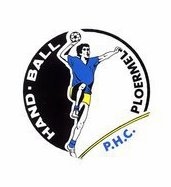 Dès votre arrivée au gymnase, indiquez aux coaches votre présence :                             Affiché dans la salleLes JA sont placés en priorité pour l’arbitrage. Les licenciés d’astreinte à la table de marque et responsable de salle doivent sortir et ranger le matériel, installer les bancs, la table de marque et veiller à ce que chaque équipe possède ses temps morts et de l’eau.Ils sont attentifs au ravitaillement et aident le coach à servir à boire aux équipes après le match.Si vous avez un problème de disponibilité,  merci de trouver vous-même un remplaçant.Il faut un majeur à la table de marque et comme responsable de salle => Quand 2 équipes seniors jouent à l’extérieur, il est plus difficile d’avoir des noms. Alors ne soyez pas surpris d’être nommé plusieurs week-ends à suivre.						     SAMEDI 19 marsSAMEDI 26 marsMATCHRENDEZ-VOUSARBITRAGETABLE DE MARQUERESPONSABLE DE SALLEEcole de hand9h50Samuel Le MarouilleSimon Le MarouilleSalle de Taupont-12 féminin13h15Xavier AndreuGuénolé Daniel-MassotEdern Le VergeAnne-Françoise Lucas-14 masculin13h40Xavier AndreuGuénolé Daniel-MassotEdern Le VergePascal Le Marouille-16 masculin15h20Edern Le VergeEdern Le VergeAnthony Cornuel-16 féminin16h40Solenn ThailletSamuel Le MarouilleJohan Hervé-18 féminin18h00Marion Le MarouilleChloé BolzecMATCHRENDEZ-VOUSARBITRAGETABLE DE MARQUERESPONSABLE DE SALLE-14 masculin13h45Edern Le VergeAngélique GicquelayAnaïs Devaux-18 masculin  18h00Marion Le Marouille